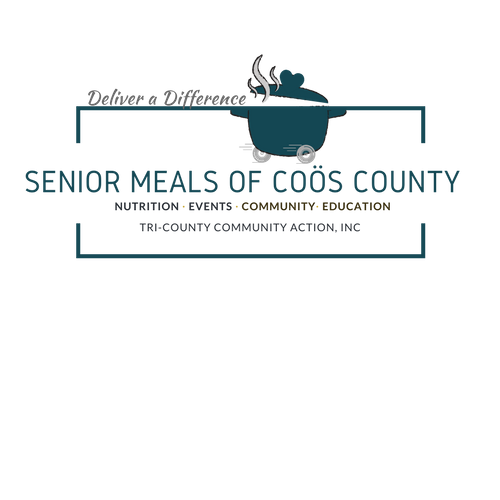                       Menu			DECEMBER 2022Menu subject to change without noticeYour  Donation of $3.00 per meal is greatly appreciatedPlease call before 10AM to make your reservation for dine in or take out1Beef Pot pieBrussel sproutsRice Pudding2Tuna CasseroleBroccoliJell-o 5Kielbasa w/sauerkrautRoasted potatoesGreen beansPeaches                         6Baked chicken w/gravyMashed sweet PotatoSpinachFresh Fruit7Meatloaf w/gravyWild RiceMixed VegetableBread pudding8Salmon Pie w/ pea sauceCarrotsPudding w/fruit9Beef stir fry RiceSugar snap peasFresh Fruit12Spaghetti w/meat sauceGreen BeansMixed Fruit    13Christmas PartyHam Dinner w/raisin sauceMashed PotatoSquashCranberry Crunch(tickets needed)14Meat pieBeets           Mousse15Chicken Pot PieBrussel sproutsLemon Pudding16Beans & FranksNormandy Blend Veg. Fresh Fruit19Chicken Primavera Over noodlesCarrotsFruit cocktail20Sausage w/peppers & Onions Mashed PotatoSautéed cabbageIce box cake 21Baked FishRice PilafMixed VegetablesChocolate chip bar22Roast Pork w/ gravyBaked PotatoBroccoli & CauliflowerYogurt & Berries23CLOSED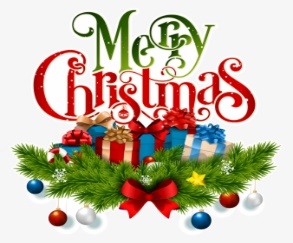 26CLOSED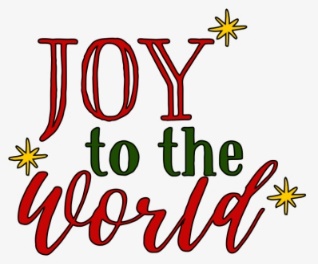 27Cabbage RollsMashed PotatoMixed Veg.Fresh Fruit28Macaroni & Cheese w/HamBroccoliPeanut butter bar 29Birthday CelebrationTurkey w/gravySweet PotatoGreen BeansStrawberry shortcake 30Hamburg steak w/onion gravyEgg NoodlesCarrotsFresh Fruit